ที่  สบ………………/		                  โรงพยาบาลมวกเหล็ก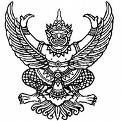 						                      ๔๑๙  ม.๙  ต.มิตรภาพ อ.มวกเหล็ก						                      จ.สระบุรี  ๑๘๑๘๐						    ..............................   
                           เรื่อง	ขอขยายระยะเวลาดำเนินโครงการเรียน	นายแพทย์สาธารณสุขจังหวัดสระบุรีอ้างถึง	หนังสือที่……..  ลงวันที่.......(วันที่ส่งขออนุมัติ)สิ่งที่ส่งมาด้วย   สำเนาโครงการ.................................................................       จำนวน  ๑  ชุด
 		ตามหนังสือที่อ้างถึงสำนักงานสาธารณสุขจังหวัดสระบุรีได้อนุมัติให้โรงพยาบาลมวกเหล็กดำเนินโครงการ………………………………….. โดยมีระยะเวลาดำเนินการระหว่างเดือน..............................  ซึ่งทางโรงพยาบาลมวกเหล็กยังดำเนินการไม่แล้วเสร็จ สาเหตุเกิดจาก.................................................  ดังนั้นโรงพยาบาลมวกเหล็กจึงมีความประสงค์ขอขยายระยะเวลาดำเนินการโครงการดังกล่าว จากเดือน................................ ไปจนถึงวันที่..............		จึงเรียนมาเพื่อโปรดทราบและพิจารณาดำเนินการต่อไปด้วย จักเป็นพระคุณยิ่ง
    ขอแสดงความนับถือ                (นางศิรดา    ภูริวัฒนพงศ์)                ผู้อำนวยการโรงพยาบาลมวกเหล็กกลุ่มงาน..........................................โทร.๐-๓๖๓๔-๒๐๖๑ ต่อ.............., โทรสาร ๐-๓๖๓๔-๒๐๖๑ ต่อ ๓๔๐ผู้ประสานงาน : ..............................................สำเนาคู่ฉบับที่  สบ................./		                                          	โรงพยาบาลมวกเหล็ก						                      	๔๑๙  ม.๙  ต.มิตรภาพ อ.มวกเหล็ก						                      	จ.สระบุรี  ๑๘๑๘๐						        .......................................................
                           เรื่อง	ขอขยายระยะเวลาดำเนินโครงการเรียน	นายแพทย์สาธารณสุขจังหวัดสระบุรีอ้างถึง	หนังสือที่……..  ลงวันที่.......(วันที่ส่งขออนุมัติ)สิ่งที่ส่งมาด้วย   สำเนาโครงการ.................................................................       จำนวน  ๑  ชุด
 		ตามหนังสือที่อ้างถึงสำนักงานสาธารณสุขจังหวัดสระบุรีได้อนุมัติให้โรงพยาบาลมวกเหล็กดำเนินโครงการ………………………………….. โดยมีระยะเวลาดำเนินการระหว่างเดือน..............................  ซึ่งทางโรงพยาบาลมวกเหล็กยังดำเนินการไม่แล้วเสร็จ สาเหตุเกิดจาก.................................................  ดังนั้นโรงพยาบาลมวกเหล็กจึงมีความประสงค์ขอขยายระยะเวลาดำเนินการโครงการดังกล่าว จากเดือน................................ ไปจนถึงวันที่..............		จึงเรียนมาเพื่อโปรดทราบและพิจารณาดำเนินการต่อไปด้วย จักเป็นพระคุณยิ่ง
    ขอแสดงความนับถือ                (นางศิรดา    ภูริวัฒนพงศ์)                ผู้อำนวยการโรงพยาบาลมวกเหล็กกลุ่มงาน..........................................โทร.๐-๓๖๓๔-๒๐๖๑ ต่อ.............., โทรสาร ๐-๓๖๓๔-๒๐๖๑ ต่อ ๓๔๐ผู้ประสานงาน : ..............................................